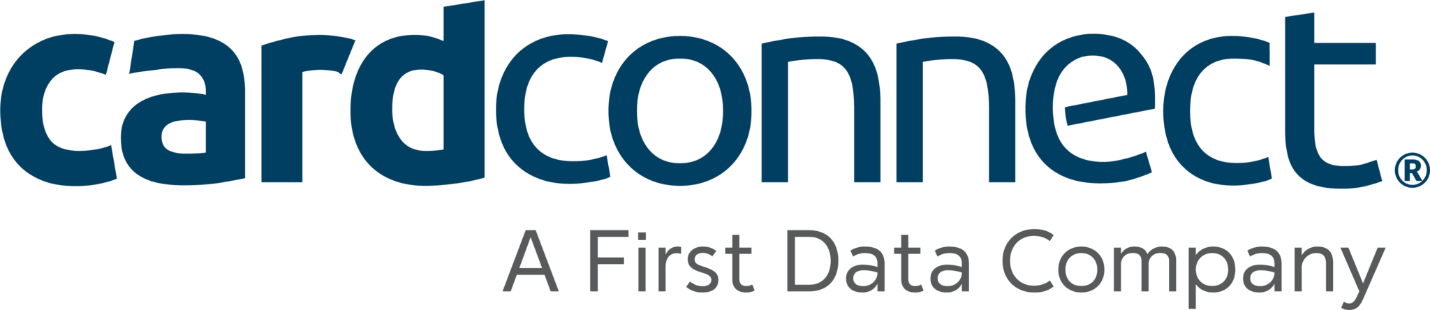 - ATTACH A VOID CHECK WITH ADDRESS IMPRINTED -TEXT: (213) 369-8715 - or - EMAIL:john@sunnypos.comMerchant InformationMerchant InformationMerchant InformationBUSINESSLEGAL NAMEBUSINESSDBABUSINESSSTART DATEBUSINESSFEDERAL TAX IDBUSINESSADDRESSBUSINESSBUSINESSBUSINESS PHONEBUSINESSWEBSITEOWNERNAMEOWNERADDRESSOWNEROWNEREMAILOWNERPHONEOWNERDOBOWNERDRIVER’S LICENSEOWNERSSNFINANCIALBANK NAMEFINANCIALROUTING #FINANCIALACCOUNT #FINANCIALMONTHLY CARD SALESFINANCIALAVERAGE TICKETFINANCIALHIGHEST TICKET